Анотація навчального курсуМета курсу (набуті компетентності)Мета викладання дисципліни полягає у оволодінні  знаннями та уміннями щодо застосування закономірностей наукового пізнання, принципів і методів наукового пошуку  для визначення структури дослідницької роботи, характеру її здійснення, для розробки необхідного інструментарію і форм подання результатів наукового дослідження. Вивчення даного навчального курсу призначене для формування, удосконалення та розвитку у здобувача вищої освіти наступних компетентностей:ЗК06. Здатністьприймати обґрунтовані рішення.. ЗК08. Здатність приймати обґрунтовані рішення .ЗК07. Здатність генерувати нові ідеї (креативність).СК05. Здатність використовувати валідний і надійний психодіагностичний інструментарій.Що забезпечується досягненням наступних програмних результатів навчання:ПР5.Обирати та застосовувати валідний і надійний психодіагностичний інструментарій( тести, опитувальники, проективні методики) психологічного дослідження та технології психологічної допомоги.ПР7. Рефлексувати та критично оцінювати достовірність одержаних результатів психологічного дослідження, формулювати аргументовані висновки.Структура курсуРекомендована літератураОсновна література:1. Гошовський Я.О. Психологія девіантної поведінки. Дрогобич, 2009. 346с. 2.  Демічева А.В. Проблеми девіантної поведінки молоді в умовах трансформації сучасного українського суспільства. – Харків, 2007  3.  Оржеховська В. М. Профілактика правопорушень серед неповнолітніх: Навчально-методичний посібник. Київ,1996. С.23-67. 4.  Завацька Н. Є. Теоретичні підходи та основні методи психотерапії узалежненої поведінки: соціальнопсихологічний аспект : монографія / Н. Є. Завацька. — К. : Український видавничий консорціум, 2008. — 260с. 5.  Змановская Е.В. Девиантология : (Психология отклоняющегося поведения) : [учебное пособие для студ.высш.учеб.заведений] / Змановская Е. В.. – М.: Академия, 2004. – 288 с. 6. Предупреждение подростковой и юношеской наркомании // [Под. ред. С.В. Березина, К.С. Лисецкого, И.Б. Орешниковой] -М.: Изд-во ин-та Психотерапии, 2000. - 256 с. 7. Психология и лечение зависимого поведения / Под ред. С. Даулинга/Пер. с англ. P.P. Муртазина. — М.: Независимая фирма "Класс", 2000. — 240 с. — (Библиотека психологии и психотерапии, вып. 85).Інформаційні ресурси.  Система дистанційного навчання СНУ ім. В. Даля – http://moodle.snu.edu.ua/ Сайт №2 системи дистанційного навчання СНУ ім. В. Даля – http://moodlesti.snu.edu.ua/http://www.mon.gov.ua –офіційний сайт Міністерства освіти і науки України.Методичне забезпечення1. Максимова Н.Ю. Безпека життєдіяльності: Соціально-психологічні аспекти алкоголізму та наркоманії: Навч.посібник2. Щелкунов А.О. Психологічна і педагогічна структура динаміки розповсюдження наркоманії та шкідливих звичок серед школярів різних вікових груп // Педагогіка, психологія та мед.-біол. пробл. фіз. виховання і спорту. – 2004. – № 17. – С. 38 - 47.3. Максимова Н.Ю. Психологічні аспекти профілактики алкоголізму і наркоманії підлітків: Методичний посібник. – К.: ІСДО, 1995. – 144 c.Оцінювання курсуЗа повністю виконані завдання студент може отримати визначену кількість балів:Шкала оцінювання студентівПолітика курсуСилабус курсу: Силабус курсу: 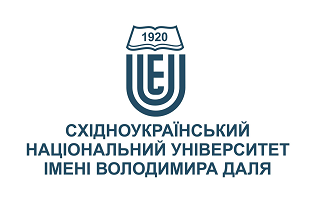 ПСИХОЛОГІЯ ЗАЛЕЖНОЇ ТА САМОРУЙНІВНОЇ ПОВЕДІНКИПСИХОЛОГІЯ ЗАЛЕЖНОЇ ТА САМОРУЙНІВНОЇ ПОВЕДІНКИСтупінь вищої освіти:БакалаврБакалаврСпеціальність: 053 «Психологія»053 «Психологія»Рік підготовки:22Семестр викладання:четвертийчетвертийКількість кредитів ЄКТС:5.05.0Мова(-и) викладання:українськаукраїнськаВид семестрового контролюзалік залік Автор курсу та лектор:Автор курсу та лектор:Автор курсу та лектор:Автор курсу та лектор:Автор курсу та лектор:ст. викладач Горобець Аліса Ігорівнаст. викладач Горобець Аліса Ігорівнаст. викладач Горобець Аліса Ігорівнаст. викладач Горобець Аліса Ігорівнаст. викладач Горобець Аліса Ігорівнаст. викладач Горобець Аліса Ігорівнаст. викладач Горобець Аліса Ігорівнаст. викладач Горобець Аліса Ігорівнавчений ступінь, вчене звання, прізвище, ім’я та по-батьковівчений ступінь, вчене звання, прізвище, ім’я та по-батьковівчений ступінь, вчене звання, прізвище, ім’я та по-батьковівчений ступінь, вчене звання, прізвище, ім’я та по-батьковівчений ступінь, вчене звання, прізвище, ім’я та по-батьковівчений ступінь, вчене звання, прізвище, ім’я та по-батьковівчений ступінь, вчене звання, прізвище, ім’я та по-батьковівчений ступінь, вчене звання, прізвище, ім’я та по-батьковіСтарший викладач кафедри практичної психології та соціальної роботиСтарший викладач кафедри практичної психології та соціальної роботиСтарший викладач кафедри практичної психології та соціальної роботиСтарший викладач кафедри практичної психології та соціальної роботиСтарший викладач кафедри практичної психології та соціальної роботиСтарший викладач кафедри практичної психології та соціальної роботиСтарший викладач кафедри практичної психології та соціальної роботиСтарший викладач кафедри практичної психології та соціальної роботипосадапосадапосадапосадапосадапосадапосадапосадаGorobec_ai@snu.edu.ua+38-095-69-17-822Viber за номером телефону Viber за номером телефону 325ГК аудиторія кафедри ППСРтелефон1Й11месенджермесенджер11Й‘‘‘Цілі вивчення курсу:Метою лекційних занять за дисципліною є формування у студентів уявлень про аддиктологію, знань про причини та наслідки психологічної та фізіологічної залежності, про психологічні особливості підліткового віку як чинника аддиктивної поведінки, розуміння значення психотерапії та психокорекції у роботі з залежними особистостями. Надбання знань з основних форм узалежненої поведінки та її наслідків для соціального оточення, а також формування вмінь з психологічної корекції та профілактиці різних форм залежної поведінки. Метою самостійної роботи за дисципліною є засвоєння студентом навчального матеріалу в час, вільний від обов'язкових навчальних занять, без участі викладача; переорієнтація із лекційно-інформативної на індивідуально-диференційовану, особистісно-орієнтовану форму та на організацію самоосвіти студента; поглиблення, узагальнення та закріплення знань, які студенти отримують у процесі навчання, а також застосування цих знань на практиці.Результати навчання:Знання: особливості аддиктивної поведінки, критерії її діагностики; характеристику видів залежної поведінки;  вікові особливості проявів та протікання адикцій;  клінічні стадії розвитку залежностей;  основні прояви різних форм залежностей;  роль і місце психолого - психотерапевтичної допомоги в комплексній терапії залежних станів;  механізм дії та показання для проведення замісної терапії у наркозалежних;  характеристику феномену «со-залежності»; сучасні підходи до профілактики залежності від наркотичних засобів і психотропних речовин.Вміння: використовувати знання про вікові особливості розвитку людини для корекції залежної поведінки;  діагностувати на ранніх стадіях різних форм залежностей у підлітків;  проводити виховну роботу з родинами адиктів з метою формування правильного відношення оточуючих до психологічних та фізіологічних потреб залежної людини;  надавати психологічну допомогу особистості із залежною поведінкою, сприяти розуміння нею причин, що спричинили адикцію;  організовувати профілактичну роботу в закладах освіти з метою пропаганди здорового способу життяПередумови до початку вивчення:Базові знання з дисциплін «Анатомія», «Фізіологія», «Загальна психологія», що сприятиме формуванню професійної компетенції.. №ТемаГодини (Л/ПЗ)Стислий змістІнструменти і завдання1Загальна характеристика залежної поведінки.2/2.Поняття «залежна поведінка», «адикція». Чинники залежної поведінки особистості, види аддиктивної поведінки. Поняття «психологічної залежності»Тести.Індивідуальні завдання.2Концептуальні моделі залежної поведінки.2/2Моральна модель. Модель хвороби. Симптоматична модель. Психоаналітична модель. Біосоціальна модель. Системно-особистісна модель.Тести.Індивідуальні завдання.3Феномен со-залежності.2/2Поняття со-залежності в психології. Загальна характеристика видів со-залежної поведінки особистості. Корекція со-залежності.Тести.Індивідуальні завдання.4Хімічна залежність2/2Загальна характеристика поняття «хімічна залежність». Клінічні ознаки фізичної залежності від наркотичних речовин. Мотиви вживання хімічних речовин. Види психостимуляторів та їхня дія на організм. Токсикоманія.Тести.Індивідуальні завдання.5Алкогольна аддикція2Загальна характеристика алкогольної адикції. Фізичні ознаки алкогольної адикції. Класифікації алкогольних аддикцій. Алкогольна адитивна мотивація.Тести.Індивідуальні завдання.6Сучасні підходи до профілактики залежності від наркотичних засобів і психотропних речовин.2/2Завдання профілактики залежності від наркотичних речовин. Чинники захисту від риску вживання наркотиків. Рівні профілактики наркотичної залежності. Підходи до проведення профілактичної дії залежно від рівня проблем.Тести.Індивідуальні завдання.7Замісна терапія наркозалежних.2Історія виникнення замісної терапії. Механізм дії. Показання до проведення замісної терапії у наркозалежних. Строки проведення та медичні препарати, що використовуються. Основні результати замісної терапії. Замісна терапія в Україні. Медична єтика і організація.Тести.Індивідуальні завдання.8Харчова залежність, психокорекція та профілактика.2/2Загальна характеристика харчової залежності. Невротична анорексія. Невротична буліміяТести.Індивідуальні завдання.9Любовні аддукції і аддукції уникнення4/2Поняття «любовна адикція», «адикція уникнення». Характерні риси аддиктів. Етапи перебігу любовних адикцій. Сексуальні адикції. Форми. Фази сексуальних адикцій. Напрямки любовних та сексуальних адикцій.Тести.Індивідуальні завдання.10Трудоголізм 2Поняття «трудоголізм». Соціальні детермінанти трудоголізму. Аспекти поведінки трудоголіків.Тести.Індивідуальні завдання.11Проблема залежної поведінки підлітків2Соціально- психологічна характеристика проблеми поведінки школярів. Механізми виникнення наркозалежності у підлітків. Зловживання алкоголем в юнацькому віці. Чинники, що викликають потребу у вживанні алкоголю та наркотичних речовин.Тести.Індивідуальні завдання.12Профілактика залежної поведінки в освітніх установах4Завдання профілактики. Засоби профілактики залежної поведінки школярів. Профілактика залежної поведінки у школярів.Тести.Індивідуальні завдання.Інструменти і завданняКількість балівКількість балівІнструменти і завданняДенна формаЗаочна формаПрисутність на заняттях та засвоєння лекційного матеріалу за темами 6020Присутність на заняттях (у період настановної сесії) та своєчасне виконання самостійних практичних завдань у межах тем-30Індивідуальна робота 2030Залік (тест)2020Разом100100Сума балів за всі види навчальної діяльностіОцінка ECTSОцінка за національною шкалоюОцінка за національною шкалоюСума балів за всі види навчальної діяльностіОцінка ECTSдля екзамену, курсового проекту (роботи), практикидля заліку90 – 100Авідміннозараховано82-89Вдобрезараховано74-81Сдобрезараховано64-73Dзадовільнозараховано60-63Езадовільнозараховано35-59FXнезадовільно з можливістю повторного складанняне зараховано з можливістю повторного складання0-34Fнезадовільно з обов’язковим повторним вивченням дисциплінине зараховано з обов’язковим повторним вивченням дисципліниПлагіат та академічна доброчесність:Дотримання академічної доброчесності за курсом ґрунтується на внутрішньо-університетській системі запобігання та виявлення академічного плагіату. До основних вимог за курсом віднесено - посилання на джерела інформації у разі використання ідей, розробок, тверджень, відомостей; надання достовірної інформації про результати власної навчальної (наукової, творчої) діяльності, використані методики досліджень і джерела інформації.Перевірка текстів на унікальність здійснюється однаковими для всіх здобувачів засобами: – за допомогою програмного забезпечення Unicheck і засобів системи MOODLE; за Internet-джерелами – за допомогою програми Antiplagiarism.net. Завдання і заняття:Очікується, що всі здобувачі вищої освіти відвідають усі лекції і практичні заняття курсу. Здобувачі мають інформувати викладача про неможливість відвідати заняття. У будь-якому випадку здобувачі зобов’язані дотримуватися термінів виконання усіх видів робіт, передбачених курсом. Якщо здобувач вищої освіти відсутній з поважної причини, він/вона презентує виконані завдання під час консультації викладача. Здобувач вищої освіти має право на оскарження результатів оцінювання.Поведінка в аудиторії:Курс передбачає індивідуальну та групову роботу. Середовище в аудиторії є дружнім, творчим, відкритим до конструктивної критики.На аудиторні заняття слухачі мають з’являтися  вчасно відповідно до діючого розкладу занять, яке міститься на сайті університету. Під час занять усі його учасники мають дотримуватися вимог техніки безпеки. 